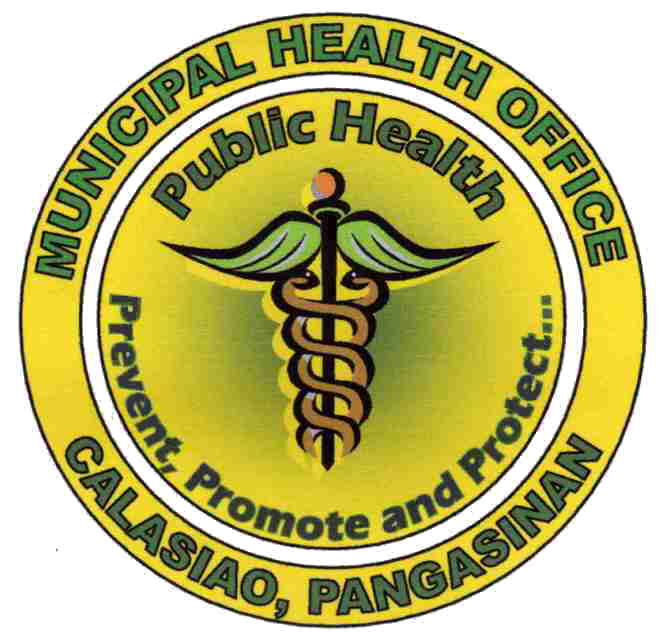 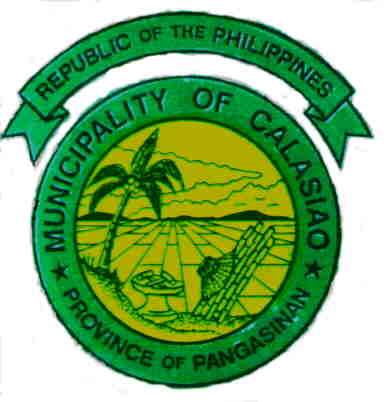 Republic of the PhilippinesProvince of PangasinanMunicipality of CalasiaoMUNICIPAL HEALTH OFFICEBASIC TRAINING FOR NEW BARANGAY HEALTH WORKERSIDENTIFYING INFORMATION:	Project Title: Basic Training for New BHWs            Program Component: Primary Health Care and other Department of Health Programs	Sector: Newly Appointed Barangay Health Workers	Coverage: Municipality of Calasiao	Implementing Agency: Calasiao Municipal Health Office	Funding Source: Calasiao LIGA ng Mga Barangay (24 Barangays of Calasiao, Pangasinan)BACKGROUND RATIONALE:	The Barangay Health Workers are community volunteers who are at the forefront of the delivery of health services in their respective barangays. They have been organized and undergone their Basic Training conducted by the Municipal Health Office and other related concerned health agencies, they are recognized and accredited by the Local Health Board and are tasked to assist the local government unit  in promoting awareness on health concerns and its effect on the welfare and development of families and community. 	However, some BHWs, especially the new ones, have not been given their BHW Basic Training. The Basic Training is a requirement for the accreditation of their BHW membership by the Local Health Board. They must have the knowledge, the positive attitude and the necessary skills to undertake their assigned activities in their barangays. The Basic Training will empower the BHWs to perform their three major roles in the community: as a Community Organizer, a Health Educator and a Health Service Provider. GOAL	The goal of this training is to provide the new BHWs the necessary knowledge, acquire positive attitude and improve interpersonal community skills to become effective information providers and advocates of health program, projects and activities. CONTENT	Topics for Discussion:Roles and Function of BHWs DOH and LGU Priority Health ThrustsCare for Acute Respiratory Infections (CARI)Control of Diarrheal DiseasesSafe Motherhood and Family PlanningPre-Natal Care\Post-Partum CareBreast FeedingExpanded Program for Immunization (EPI)Family PlanningChild Growth and Development MonitoringNutrition for ChildrenCommon Infectious DiseasesBasic Facts About TuberculosisPrimers on Dengue Fever, Typhoid Fever and LeptospirosisMETHODOLOGIES:Lecture/discussionDemolition/Return Demonstration /PracticumSmall Group WorkshopREQUIREMENT:Active ParticipationPunctuality and AttendanceSTAFF/PARTICIPANTSParticipants are BHWs who are:Newly appointed but not accredited BHWs BHWs still without Basic Training (if their PBs will allow them and shoulder their training fee)Actively participating in community health activities  Municipal Health Office Staff  and other resource persons (from CHD and PHO)  OPERATING DETAILS:Duration: 2 days per BatchDate: August 3-4, 2011 First Batch          August 10-11, 2011   Second BatchVenue: Third Floor, Calasiao Municipal BuildingNo. of Batches: 2Training materials: LCD projector, laptop computer, envelope, manila paper/newsprint, cartolina,. pentel pen, ballpen, paper, white board, white board markers, pictures, S E S S I O N  P L A N BUDGET REQUIREMENTLEGITIMIZATION	A certificate of training will be issued to all who successfully comply with training requirements and their names will be submitted for accreditation to the Local Health Board which will endorse   the names of the accredited BHWs to the Office of the Municipal Mayor, Municipal Budget Office, Municipal Accounting Office and the Municipal Treasurer’s Office. 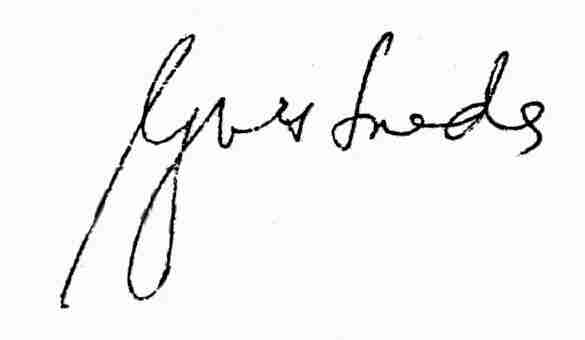 Prepared by:        DR. JESUS ARTURO P. DE VERA 			DR. CRISTINA P. ESTRADAMunicipal Health Officer 		            	Rural Health PhysicianTIMEDAY  1DAY 28:00- 8:30A.M.Arrival/RegistrationOpening ProgramArrival/Registration8:30 – 9:00A.M.Leveling of Expectations and Overview of the Training – Mr. Robert PadillaRoles and Functions of BHWs – Dr. Jesus Arturo P. de Vera 9:00-10:00A.M.Control of Diarrheal Diseases, etc.– Dr. Jesus Arturo P. de VeraBasic Facts About Tuberculosis– Mrs. Milrose U. Caburain10:00- 10:15A.M.A.M. SnacksA.M. Snacks10:15- 11:00A.M.Pre-Natal Care – Dr. Cristina P. EstradaChild Growth and Development Monitoring– Mr. Robert Padilla11:00- 12:00A.M. Plenary DiscussionPlenary Discussion12:00- 1:30Lunch BreakLunch Break!:30- 2:15P.M.Post-Partum Care – Mrs. Lolita A. QuintoFamily Planning – Mrs. Regilina P. David 2:15 – 3:00P.M.Breast Feeding – Mrs. Regilina P. DavidNutrition for Children– Mrs. Lolita A. Quinto3:00-3:15P.M.P. M. SnacksP. M. Snacks3:15 – 4:00P.M.Care for Acute Respiratory Infections – Mrs. Milrose U. CaburainExpanded Program for Immunization – Dr. Cristina P. Estrada4:00 - 5:00P.M. Plenary DiscussionPlenary DiscussionNo. of BHWs Trainees116Training Fee per BHW1,500.00TOTAL AMOUNT=P  174,000.00Total No. of Participants: 58per batchTotal No. of Facilitators:  14Total No. of Trainors:  678Budget for lunch and 2 snacks                      300.00 /participant per day/participant per dayx78participantsparticipants              23,400.00 Trainors honorarium:                 1,500.00 x6trainorstrainors                9,000.00 Subtotal per dayP     32,400.004Days (2 Batches)  P   129,600.00Training Materials344.00/participantx112participants   P    38,528.00Secretariat Expenses5,000.00Miscellaneous872.00  TOTAL AMOUNT= P  174,000.00Training Materials:Training Materials:Training Materials:Training Materials:Training Materials:Training Materials:Training Materials:1. Certificates30.00Xerox:2. Pen30.0010pages3. Pencil14.0010Topics4. Plastic Envelope45.00100pages/participantpages/participant5. Xerox Notes225.002.25xerox per pagexerox per page344.00225.00